FORMATOACTA DE REUNIONControl de Versiones{DOC-VER}{DOC-PROCESO}1El alcance de participación en la elaboración de este documento corresponde a las funciones del área que representanFECHAFECHAHORA INICIOHORA INICIODURACIÓN(HORAS)ACTA No.ASUNTOCONTRATO/PROYECTOÁREA RESPONSABLEClasificación de la información del documento (No marque opción para información pública)Clasificación de la información del documento (No marque opción para información pública)Clasificación de la información del documento (No marque opción para información pública)Clasificación de la información del documento (No marque opción para información pública)Uso Interno.Clasificada.Reservada.Uso Interno.Clasificada.Reservada.Uso Interno.Clasificada.Reservada.ASISTENTESASISTENTESASISTENTESASISTENTESNombreÁrea / EntidadCargo/Tipo de vinculaciónFirmaSi requiere enuncie(adjunte) la lista de asistencia soporte, el listado de asistentes a la reunión generado en la aplicación de reuniones virtuales, o medios audiovisuales soportes de la reunión sobre el cual elabora el acta. Si requiere firmar el acta y lo considera necesario, agregue tantas filas como requiera.TEMASTEMAS12345DESARROLLOCONCLUSIONESCOMPROMISOS PACTADOSCOMPROMISOS PACTADOSCOMPROMISOS PACTADOSDescripciónResponsableFecha de EntregaANEXOSANEXOSANEXOSNoNombre del Anexo: (documento/CD/Listas de asistencia)Folios1234VersiónFechaDescripción ModificaciónFolios 52020-01-24Ajuste de estilo y diagramación, automatización del formato y apliación de la clasificación del documento siguiendo los paramentros del SIGA y el SGSI.247/12/2012Ajuste formato232/1/2010Ajuste logos222/8/209Ajuste imagen212/2/2008Versión inicial del documento2El documento original ha sido aprobado mediante el SID (Sistema Información Documentada del IDU). La autenticidad puede ser verificada a través del códigoEl documento original ha sido aprobado mediante el SID (Sistema Información Documentada del IDU). La autenticidad puede ser verificada a través del códigoEl documento original ha sido aprobado mediante el SID (Sistema Información Documentada del IDU). La autenticidad puede ser verificada a través del código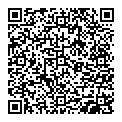 Participaron en la elaboración1Addy Andrea Rodriguez Andrade, STRF / Carlos Fernando Campos Sosa, OAP / Sandra Julia Bolanos Calderon, SGI / Validado porIsauro Cabrera Vega, OAP Validado el 2020-01-24 Revisado porIsauro Cabrera Vega, OAP Revisado el 2020-01-24 Aprobado porIsauro Cabrera Vega, OAP Aprobado el 2020-01-24 